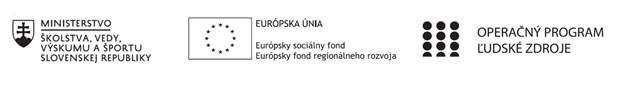 Písomný výstup pedagogického klubu 10.Pokyny k vyplneniu Písomného výstupu pedagogického klubu:	Písomný výstup zahrňuje napr. osvedčenú pedagogickú prax, analýzu s odporúčaniami, správu s odporúčaniami. Vypracováva sa jeden písomný výstup za polrok. V riadku Prioritná os – VzdelávanieV riadku špecifický cieľ – riadok bude vyplnený v zmysle zmluvy o poskytnutí NFPV riadku Prijímateľ -  uvedie sa názov prijímateľa podľa zmluvy o poskytnutí nenávratného finančného príspevku (ďalej len "zmluva o NFP")V riadku Názov projektu -  uvedie sa úplný názov projektu podľa zmluvy NFP, nepoužíva sa skrátený názov projektu V riadku Kód projektu ITMS2014+ - uvedie sa kód projektu podľa zmluvy NFPV riadku Názov pedagogického klubu (ďalej aj „klub“) – uvedie sa  celý názov klubu V riadku Meno koordinátora pedagogického klubu – uvedie sa celé meno a priezvisko koordinátora klubuV riadku Školský polrok -  výber z dvoch možnosti – vypracuje sa za každý polrok zvlášťseptember RRRR – január RRRR február RRRR – jún RRRR V riadku Odkaz na webové sídlo zverejnenej správy – uvedie sa odkaz / link na webovú stránku, kde je písomný výstup zverejnenýV tabuľkách Úvod ,Jadro a Záver sa popíše výstup v požadovanej štruktúre V riadku Vypracoval – uvedie sa celé meno a priezvisko osoby/osôb (členov klubu), ktorá písomný výstup vypracovala  V riadku Dátum – uvedie sa dátum vypracovania písomného výstupuV riadku Podpis – osoba/osoby, ktorá písomný výstup vypracovala sa vlastnoručne   podpíšeV riadku Schválil - uvedie sa celé meno a priezvisko osoby, ktorá písomný výstup schválila (koordinátor klubu/vedúci klubu učiteľov) V riadku Dátum – uvedie sa dátum schválenia písomného výstupu V riadku Podpis – osoba, ktorá písomný výstup schválila sa vlastnoručne podpíše.Prioritná osVzdelávanieŠpecifický cieľ1.2.1 Zvýšiť kvalitu odborného vzdelávania a prípravy reflektujúc potreby trhu prácePrijímateľSúkromná stredná odborná škola - ELBA, Smetanova 2, PrešovNázov projektuVzdelávanie 4.0 – prepojenie teórie s praxouKód projektu  ITMS2014+312011ADL9Názov pedagogického klubu Pedagogický klub čitateľskej gramotnosti a kritického myslenia – prierezové témy.Meno koordinátora pedagogického klubuMgr. Romana Birošová, MBAŠkolský polrok 01.02.2022-30.06.2022Odkaz na webové sídlo zverejnenia písomného výstupuhttps://ssoselba.edupage.org/a/pedagogicky-klub-c-1ÚvodPedagogický klub čitateľskej gramotnosti a kritického myslenia – prierezové témy je vytvorený pedagogickými zamestnancami, ktorí zastupujú vzdelávacie oblastí platného ISCED 3A,  3C ako napr.: matematika a práca s informáciami, jazyk a komunikácia, človek a príroda, človek a spoločnosť a tiež pedagogickými zamestnancami vyučujúcimi odborné predmety.Klub bude fungovať počas školských rokov, od septembra 2020 do januára 2023 (spolu 25 mesiacov) a jeho udržateľnosť vychádza z koncepcie nového modelu SOŠ v Systéme duálneho vzdelávania,  ktorého súčasťou sú „riešiteľské rady“ tímov pre predmetné vzdelávacie oblasti.Spôsob organizácie: stretnutia 2 krát do mesiaca. Dĺžka jedného stretnutia: 3 hodiny.Varianta klub: pedagogický klub s výstupmi.Zameranie pedagogického klubu: Pedagogický klub sa bude zameriavať na rozvoj čitateľskej gramotnosti a kritického myslenia v rámci vzdelávacích oblastí, ako prierezovej témy. Cieľom realizácie aktivít pedagogického klubu je zvýšenie odborných kompetencií pedagogických zamestnancov pre ďalšie zvyšovanie úrovne čitateľskej gramotnosti a kritického myslenia žiakov naprieč vzdelávaním.Čitateľská gramotnosť je dôležitou schopnosťou žiaka a nevyhnutným predpokladom pre ďalší osobnostný a profesijný rast žiaka. Žiak s primeranou úrovňou čitateľskej gramotnosti dokáže:Hľadať súvislosti medzi javmi, Pýtať sa a hľadať odpovede, Vytvárať vizuálne a iné, zmyslové predstavy (myslieť abstraktne), Vytvárať hodnotiace posúdenia, Identifikovať najdôležitejšie myšlienky v texte (kriticky myslieť), Vytvárať syntézu poznania.V rámci činnosti pedagogického klubu sa chceme zaoberať najefektívnejšími metódami a stratégiami pre rozvoj čitateľskej gramotnosti a kritického myslenia. Čitateľská gramotnosť má dve hlavné línie: základnú a kritickú. Základná zahŕňa znalosti, schopnosti, postoje uplatňované pri výbere textu  a samotné čítanie s porozumením. Kritická čitateľská gramotnosť zahŕňa znalosti, schopnosti a postoje pri hodnotení informácii v texte s ohľadom na jeho obsahovú a formálnu stránku (napr. argumentácia), posudzovanie obsahu textu porovnávaním s vlastnými skúsenosťami, spôsob čítania a stratégia práce s textom. Obe zložky sú neoddeliteľné a vzhľadom ku komplexným potrebám spoločnosti a trhu práce sú pre absolventov SOŠ nevyhnutné.Ďalšie činnosti, ktoré budú realizované v rámci pedagogického klubu:Tvorba Best Practice, Prieskumno-analytická  a tvorivá činnosť týkajúca sa výchovy a vzdelávania a vedúca k zlepšeniu a identifikácii OPS, Výmena skúseností pri aplikácii moderných vyučovacích metód, Výmena skúseností v oblasti medzi-predmetových vzťahov,Tvorba inovatívnych didaktických materiálov,Diskusné posedia a štúdium odbornej literatúry, Identifikovanie problémov v rozvoji čitateľskej gramotnosti žiakov a možné riešenia.Stručná anotáciaPedagogický klub čitateľskej gramotnosti a kritického myslenia – prierezové témy sa zaoberal nasledujúcimi témami:Organizačné formy vzdelávania a ich vplyb na rozvoj čitateľskej gramotnosti žiakov, OPS v danej oblasti, prezentácia OPS, Projektová vyučovacia metóda a jej vplyv na rozvoj čitateľskej gramotnosti žiakov, Didaktický nápadník.Kľúčové slováČitateľská gramotnosť, kritické myslenie, OPS, zdieľanie skúsenostíZámer a priblíženie témy písomného výstupuZámerom nášho výstupu je popísať aktivity zrealizované učiteľmi, členmi pedagogického klubu na zasadnutiach pedagogického klubu čitateľskej gramotnosti a kritického myslenia – prierezové témy.Priblíženie témy: Súčasný trh práce a vzdelanostná spoločnosť vyžaduje, aby absolventi škôl neboli len nositeľmi teoretických vedomostí, ale aby dokázali riešiť problémy vyplývajúce z ich pracovného zaradenia , zo situácie reálneho života. Absolvent by mal vedieť efektívne komunikovať,  pracovať  v tíme, kooperovať so skupinou na riešení projektovej úlohy. Základným prvkom celého procesu komplexného rozvoja mladého človeka je schopnosť čítať s porozumením, vedieť spracovať text, rozhodnúť o jeho pravdivosti a začleniť poznanie, ktoré vyplýva z textu do súvislostí. Významným podnetom pre rozvoj čítania s porozumením sú priemerné, až podpriemerné výsledky slovenských žiakov v rámci medzinárodných štúdií PIRLS a PISA Jadro:Popis témy/problémProblém čítania s porozumením a úrovne kritického myslenia sa vyrieši len dlhodobou systematickou prácou so žiakmi na všetkých stupňoch vzdelávania, teda od primárneho až po vyššie sekundárne. Žiak  by sa mal stretávať s cieleným rozvojom kritického myslenia a čítania s porozumením počas vyučovania rôznych predmetov, či už to prírodovedných, alebo spoločenskovedných, odborných a pod. Uvedené oblasti majú byť v čo najvyššej miere zastúpené v každom vyučovacom predmete. Počas zasadnutí nášho klubu sme sa zaoberali ako tento proces zintenzívniť, čo by mohlo pomôcť v rozvoji čitateľskej gramotnosti a kritického myslenia.Záver:Zhrnutia a odporúčania pre činnosť pedagogických zamestnancovV rámci realizácie didaktického nápadníka sme sa zhodli, že rozvíjanie gramotnosti žiaka má a musí mať aj naďalej prierezový charakter, t. j., nie je obsahom len vyučovania jazyka, ale aj ďalších jazykov a ostatných vyučovacích predmetov. Vyučovanie jazyka má však pri rozvíjaní gramotnosti ústredné postavenie a jeho úlohou je naučiť žiaka stratégiám porozumenia a tvorenia textu, ktoré potom využije pri učení sa ostatných obsahových oblastí a v ďalších životných situáciách. Metódy, formy a prostriedky vyučovania odborného výcviku majú stimulovať rozvoj poznávacích schopností žiakov, podporovať ich cieľavedomosť, samostatnosť a tvorivosť. Uprednostňujeme také stratégie vyučovania, pri ktorých žiak ako aktívny subjekt v procese výučby má možnosť spolurozhodovať a spolupracovať, majster odborného výcviku zase má povinnosť motivovať, povzbudzovať a viesť žiaka k čo najlepším výkonom, podporovať jeho aktivity všeobecne, ale aj v oblasti zvýšeného záujmu v rámci učebného odboru. Pri výučbe odporúčame z hľadiska podpory čitateľskej gramotnosti používať.- formu výkladu, - riadeného rozhovoru, preferujeme výcvikovú prácu na oblasť motorických zručností a návykov. Odporúčame aj rôzne odborné časopisy s tematikou z oblasti administratívy a korešpondencie ako aj z oblasti ekonomiky či informatiky. Odporúčame vytvárať cvičenia, v ktorých žiak preukáže, že:vie vyhľadať kľúčové slová v texte.vie usporiadať informácie v texte podľa dôležitosti, nadväznostivie interpretovať  súvislosť nadpisu s obsahom textu.vie  vyhodnotiť  záver  zo  zistených súvislostí medzi informáciami v texte.Vie  vecne  argumentovať –zdôvodniť úsudok s odkazom na text.vie  porovnávať  dve  a viac  informácií v texte.Odporúčame počas plánovania a prípravy na vyučovanie, aby majster odbornej výchovy zvažoval postupnosť cieľov, hľadal, vyberal a porovnával, ktoré činnosti, metódy, formy a prostriedky vo vyučovaní použije, aby vyhovovali požiadavke podpory rozvoja čitateľskej gramotnosti. Je potrebné položiť si množstvo otázok, napríklad: Aký postup a metódy má zvoliť, aby navodil zvedavosť a záujem žiakov o danú tému? Dosiahne vybranými metódami vytýčený cieľ? Sú metódy, ktoré chce použiť vhodné práve pre žiakov tejto triedy? V týchto otázkach a v hľadaní netradičných riešení spočíva tvorivý prístup k vyučovaniu, ktorý má výrazný vplyv na záujem žiaka o učenie. Príprava má teda  prispieť ku kvalitnému rozvoju čitateľskej gramotnosti.Odporúčame uvedenou problematikou sa ďalej zaoberať a zdieľať výsledky overovania nových prístupov v rámci vzdelávacích oblastí.Odporúčame implementovať vo vyššej miere projektovú metódu. Projektová metóda je špeciálna vyučovacia metóda, ktorá sa sústreďuje na problém. Úlohou nie je iba vybrať alebo vyriešiť problém, ale objaviť najpravdepodobnejšie aspekty, ktoré sú bezprostredne spojené s daným problémom v skutočnom živote. Neexistujú dva rovnaké projekty, pretože zúčastnení žiaci, majstri odborného výcviku a okolnosti sú iné. Projektová metóda vyžaduje premyslené plánovanie žiackych aktivít. Odporúčame, aby plánovanie prebiehalo na dvoch rozličných úrovniach. Na prvej úrovni uvažujeme o celom postupe, v priebehu ktorého máme v úmysle naučiť konkrétne poznatky a rozvíjať konkrétne spôsobilosti – kritické myslenie. Druhá úroveň znamená plánovanie individuálnych projektov, ktoré vyžaduje motiváciu a pomoc majstrov odborného výcviku, alebo učiteľa. Je dôležité, aby tu žiaci využívali verbálne schopnosti a aby sa žiaci s rozdielnymi schopnosťami zúčastnili rovnakou mierou na riešení problému. Aj keď rozdiely medzi úlohami môžu nastať, kooperačný charakter metódy je zaistený faktom, že vedúca úloha učiteľa je nenápadná, zasahuje len v pozadí a je realizovaná prostredníctvom plánovania, pozorovania a hodnotenia. Máme zato, že široká škála úloh dáva žiakom možnosť zúčastniť sa práce rozličnými spôsobmi, kriticky pracovať s informáciami a vyhodnocovať zdroje, z ktorých informácie čerpajú. Žiaci si môžu vybrať svoju vlastnú časť práce vzhľadom na svoje predchádzajúce skúsenosti, nadanie a ambície.Z hľadiska kognitívnych cieľov projektové vyučovanie umožňuje:prehlbovať a rozširovať poznanieintegrovať poznatky do uceleného systému poznaniarozvíjať tvorivé myslenieuvedomovať si význam a zmysel poznávaniaPri implementácii projektovej metódy odporúčame dodržať tieto princípy:Zreteľ na potreby a záujmy detí – výber témy má vhodne prispieť k sebarealizácii žiaka, umožniť mu získať nové skúsenosti a pohľady na vyučovací predmet. Zreteľ na aktuálnu situáciu – spájať školu so životom.Interdisciplinarita – prekračovať rámec jednotlivých vyučovacích predmetov.Sebaregulácia pri učení – žiaci si plánujú, realizujú a hodnotia svoje projekty, učia sa učiť.Orientácia na produkt – produkt prináša zmysluplnosť učenia, celej práce, čím motivuje žiakov, žiaci prezentujú svoj produkt pred triedou.Skupinová realizácia – pri práci v tímoch sa žiaci učia spolupracovať, komunikovať, ale učia sa aj tolerancii a riešeniu konfliktov.Z prezentácie OPS vyberáme ukážky z príspevkov:Mojou skúsenosťou je, že tvorivé písanie je komplexnou metódou učenia sa. Podľa Friedricha Nietzscheho sa môžeme učiť môžeme len cez kreativitu. Táto pozícia je podporovaná pedagogickými konceptmi: Nietzsche vlastne predpovedal príchod pedagogického konštruktivizmu, v rámci ktorého si žiak tvorí vlastný obraz prezentovaných vedomostí, svoju vlastnú perspektívu na vec.V ďalších riadkoch opisujem skúseností, ktoré som získal v praktických didaktických situáciách so žiakmi.Ideálne  je, ak vedomosti k danej téme žiak spracuje, a formát  napr.eseje mu umožňuje poznanie spracovávať aktívne cez všetkých šesť stupňov Bloomovej taxonómie. Inšpiračná a klarifikačná práca obyčajne prebieha u žiaka doma, keď pracuje s článkami alebo odbornými zdrojmi. Pri tvorbe výskumu prechádza žiak okamžite na úroveň 4- analýza, keďže musí analyzovať a pochopiť základné a relevantné myšlienky z odbornej literatúry alebo napríklad aj z prípadovej štúdie alebo dátovej databázy—podľa zamerania odboru. Potom, ako žiak získa dostatočné množstvo informácií, ktoré môže spracovať pomocou pestrej palety metód, musí k týmto informáciám zaujať postoj, porovnať jednotlivé prvky, plusy a mínusy a pod. Žiak pracuje s odbornou literatúrou, článkami na internete, tvorí vlastný výskum napríklad pomocou metódy Opisného výskumu, INSERT značiek, asociačnej pojmovej mapy a pod. Do tejto fázy práce žiakov skupinovo vchádza učiteľ na vyučovaní a odpovedá na prípadné otázky. Môžeme počas tejto fázy zobrať žiakov do IKT učebne a spoločne vyskúsať vyhľadávanie relevatných článkov/zdrojov. Ide vlastne o destilačnú ale aj o perspiračnú a syntetickú fázu—kategorizácia kreatívneho procesu je nesmierne náročná z dôvodov spomenutých v kapitole o kognitívnej mobilite. OPS – kritické písanieŽiakov oboznamujeme so základmi kritického písania. Postupujeme podľa priložených šablon, metód a heuristík. Objasňujeme, že práca by mala obsahovať 3 základné prvky: Expozíciu myšlienok, ich analýzu a žiacku argumentácia, tj. Exposition, Analysis, ArgumentationVysvetlíme žiakom, ako si majú vybrať tému. Na našej úrovni spravidla návrhy na témy poskytuje vyučujúci, ale často sa stáva, že žiaci od 2. ročníka vyššie už prinášajú do diskusie vlastné návrhy na spracovanie  odbornej tematiky.Žiakom vysvetlíme, čo to znamená téza  a ako si vytvoriť vlastnú tézu pre svoj výskum.Príklad:
Na začiatok napíš vetu, ktorá čitateľa zaujme.  Kontext 
Napíš, o čom budeš písať, stačí 1 alebo 2 vetami.  Napíš meno a priezvisko autora (skúmaného diela) a celé meno knižky/článku/videa o ktorom píšeš. Téza 
Skús zhrnúť hlavnú myšlienku celej svojej práce do jednej vety. Táto jedna veta by mala vystihovať všetko o čom budeš písať.Zámer
 Tu môžeš napísať trochu viac o danej téme. Musíš  napísať aké argumenty budeš mať v jadre textu. Ak máš dva, spomeň oba v takom poradí, v akom za sebou nasledujú v jadre. Napríklad 1. klady sociálnych sietí a 2. zápory sociálnych sietí.Premostenie
 Teraz napíš jednu vetu ktorou uvedieš prvý argumentPočas zasadnutí sme sa zaoberali aj rôznymi organizačnými formami vyučovania, ako vytvoriť efektívne tímy, či to budú homogénne skupiny podľa výsledkov v danom predmete, alebo budú založené na rovesníckom vzdelávaní a pod. Na zasadnutiach sme získali veľa námetov, dobrej praxe, ktorú ďalej aplikujeme do vlastného predmetu. Odporúčame pokračovať v aktivitách PK aj v nasledujúcom období školského roka 2022/2023.Vypracoval (meno, priezvisko)Mgr. Romana Birošová, MBADátum30.06.2022PodpisSchválil (meno, priezvisko)Ing. Emil BlichaDátum30. 6. 2022Podpis